CRTEŽ LAMPAŠA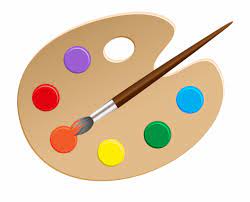 VODENIM BOJAMA ILI TEMPERAMA OBOJI CRTEŽ LAMPAŠA U PRILOGU.BIRAJUĆI IZMEĐU PONUĐENIH NA PALETI, ODABERI CRVENU BOJU.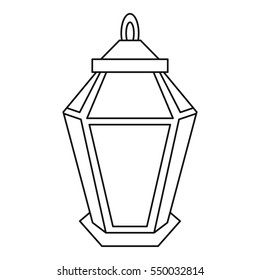 